Massachusetts İlköğretim ve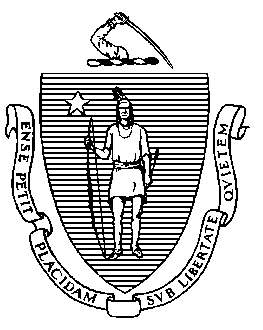 Ortaöğretim Daire Başkanlığı75 Pleasant Street, Malden, Massachusetts 02148-4906 	       Telefon: (781) 338-3000                                                                                                                 		TTY: N.E.T. İletişim Cihazı 1-800-439-2370Erişkin ve Toplum Öğrenim HizmetleriBilgilerin AçıklanmasıSevgili Öğrenci:Massachusetts İlk ve Ortaöğretim Daire Başkanlığı (DESE), yetişkin eğitimi programınızı, , ve bunun gibi yaklaşık 100 programı finanse eder. Bu programları desteklemeye devam etmek için DESE, öğrenci sonuçları da dahil olmak üzere, öğrencilerle ilgili bilgileri, federal hükümete bildirmelidir. Öğrenciler programdan ayrıldıktan sonra DESE, onların kişisel bilgilerini, İşsizlik Yardımı Daire Başkanlığı istihdam verileriyle, GED ve HiSET lise denklik (HSE) test sonuçlarıyla ve Ulusal Öğrenci Takas Kurumu ve Yüksek Öğrenim Dairesi ve, lise sonrası eğitim kayıtları kütükleri ile eşleştirerek, onların sonuçları hakkında bilgi toplar. DESE, veri setlerini birleştirir ve federal hükümete rapor verir.Bu Bilgilerin Açıklanması formunu imzalarsanız, DESE istihdam verilerinizi, HSE test sonuçlarınızı ve lise sonrası kayıt bilgilerinizi programınızla,  , paylaşacak ve bu şekilde, öğrencilere ne kadar yardımcı olduğunu anlayabilecektir. DESE ve AE programınız, yasal olarak gerekmedikçe, bu gizli bilgileri başka hiçbir koşulda ifşa etmeyecektir.  Teşekkür ederiz.________________________________________________            _____________________________Öğrencinin/ Ebeveynin ya da Velinin İmzası*                                                                 Tarih________________________________________________           _____________________________Personelin / Öğrencinin Tanığının  İmzası                                                                       Tarih*18 yaşın altındaki öğrenciler, bu onam formunu, ebeveynlerine ya da velilerine imzalatmalıdır.